UPUTE ZA SKLAPANJE UGOVORA O POSLOVNOJ SURADNJI U SVRHU ISPUNJAVANJA ZAMJENSKE KVOTEPoštovani, u sastavu Srednje strukovne škole djeluje Zaštitna radionica u kojoj proizvodimo radnu i zaštitnu odjeću, tekstilne i galanterijske proizvode, te uredski, školski, kuhinjski namještaj i građevnu stolariju.S time u vezi, želimo vas obavijestiti o mogućnosti sklapanja ugovora o poslovnoj suradnji u svrhu ispunjavanja zamjenske kvote, a sukladno odredbama Zakona o profesionalnoj rehabilitaciji i zapošljavanju osoba s invaliditetom. Obveznik ispunjenja kvote je svaki poslodavac koji zapošljava najmanje 20 radnika, a dužan je, sukladno Pravilniku o izmjenama i dopunama pravilnika o utvrđivanju kvote za zapošljavanje osoba s invaliditetom, od 01.01.2015. godine, primijeniti kvotu u visini 3% u odnosu na ukupan broj zaposlenih, neovisno o djelatnosti koju obavlja. Ukoliko tvrtka nije u mogućnosti zaposliti osobu s invaliditetom, zakonodavac je predvidio mogućnost ispunjenja zamjenske kvote ugovaranjem poslovne suradnje sa zaštitnom radionicom, u kojoj više od polovice zaposlenih čine osobe s invaliditetom, sukladno članku 4. Pravilnika o utvrđivanju kvote za zapošljavanje osoba s invaliditetom. Prijedlog Ugovora o poslovnoj suradnji u svrhu ispunjenja zamjenske kvote možete pronaći na poveznici: http://www.ss-strukovna-vz.skole.hr.Ovisno o potrebama naručitelja, Ugovor se može sklopiti na rok od 1 do 12 mjeseci. Ugovor se sastavlja u četiri istovjetna primjeraka, od kojih svaka ugovorna strana zadržava po 2 primjerka, a obavezni sastavni dio Ugovora je ponuda isporučitelja. Iznos naknade za nezapošljavanje osoba s invaliditetom računa se u visini od 30% minimalne plaće u Republici Hrvatskoj za svaku osobu s invaliditetom koju je bio dužan zaposliti kako bi ispunio propisanu kvotu. Za 2018. godinu minimalna plaća iznosi 3.439,80 kn (30% naknada iznosi 1.031,94 kn).Nakon što je Ugovor obostrano potpisan i ovjeren, jedan primjerak se prilaže uz popunjeni Obrazac najave ispunjenja zamjenske kvote (N-IZK), te se u roku od 8 dana od potpisa ugovora, a najkasnije do zadnjeg dana u mjesecu za sljedeći mjesec, predaje u Zavod za vještačenje, profesionalnu rehabilitaciju i zapošljavanje osoba s invaliditetom. Obrazac najave ispunjenja zamjenske kvote (N-IZK) možete pronaći na poveznici: http://www.zosi.hr/index.php/usluge-zavoda/item/223-obrasci.Najava zamjenskog ispunjenja kvote za Zavod postaje važeća prvoga dana u mjesecu nakon primitka ugovora s obrascem najave. U slučaju izmjena i dopuna elemenata Ugovora, stranke su dužne sastaviti dodatak Ugovoru i dostaviti ga Zavodu u roku od osam dana zajedno s obrascem za najavu.Dodatak Ugovoru postaje važeći za Zavod u mjesecu u kojem je zaprimljen. Nakon što je roba/usluga isporučena i fakturirana, naručitelj vrši uplatu/provodi kompenzaciju te isporučitelju dostavlja na ovjeru popunjeno Izvješće o obostranom ispunjenju ugovornih obveza. Obrazac Izvješće o obostranom ispunjenju ugovornih obveza (I-IZK 1) možete pronaći na poveznici: http://www.zosi.hr/index.php/usluge-zavoda/item/223-obrasci.Obveznik je dužan u roku od 7 dana nakon isteka razdoblja za koje je najavljeno zamjensko ispunjenje kvote podnijeti Zavodu Izvješće o obostranom ispunjenju ugovornih obveza na obrascu koji izdaje Zavod. Na zahtjev Zavoda, stranke su dužne dostaviti dodatne dokaze o obostranom ispunjenju ugovornih obveza, kao što su bankovna izvješća i drugi dokazi. Naručitelj uz popunjeni i obostrano ovjereni Obrazac I-IZK 1 prilaže fakture isporučitelja, kao i dokaze o plaćanju/kompenzaciji (bankovni izvodi) te sve skupa predaje Zavodu za vještačenje, profesionalnu rehabilitaciju i zapošljavanje osoba s invaliditetom u roku od sedam dana nakon isteka razdoblja za koje je najavljeno zamjensko ispunjenje kvote. Za sva vaša pitanja u svrhu ispunjena zamjenske kvote stojimo vam na raspolaganju. Vaše upite uputite na E-mail: sss@sss-vz.hr ili se javite na sljedeće brojeve telefona: tajnica – 042/492-252, ravnatelj – 042/492-251.								Ravnatelj:								Dražen Košćak, dipl. ing.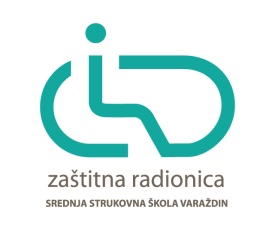 SREDNJA STRUKOVNA ŠKOLAZAŠTITNA RADIONICAB. Plazzeriano 4, VaraždinTel:                                          042/492-255Fax:                                         042/492-250OIB:                                        58748387962MB:                                                 3950557Žiro račun:      2489004-1530000078 VABAe-mail:                                   sss@sss-vz.hr   